Lång helg ger många sopor…Det blir fort fullt i sopkärlen, så sortera gärna lite extra och lämna på återvinningen. Efter Jul slänger du din gran med eller utan barr, på planen vid Fastighetsservice.Snart är det NyårsaftonTänk på dina grannar lite extra när du har fest. Musik på rimlig nivå osv.Ska du skjuta upp fyrverkerier så tänk på att hundarna i föreningen inte gillar fyrverkerier… så skjut inte upp dom så nära husen.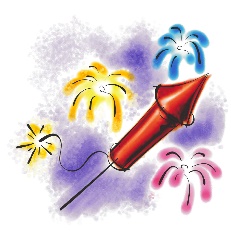 El-och vattenavgifterna för augustiUndrar du vart dom tog vägen? Ett fel i administrationen gör att de kommer på avgiftsavierna först kvartal två.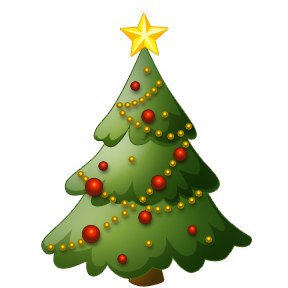 Styrelsen tackar för det gångna åretoch önskar alla medlemmar en riktigtGod Jul och ett Gott Nytt År.